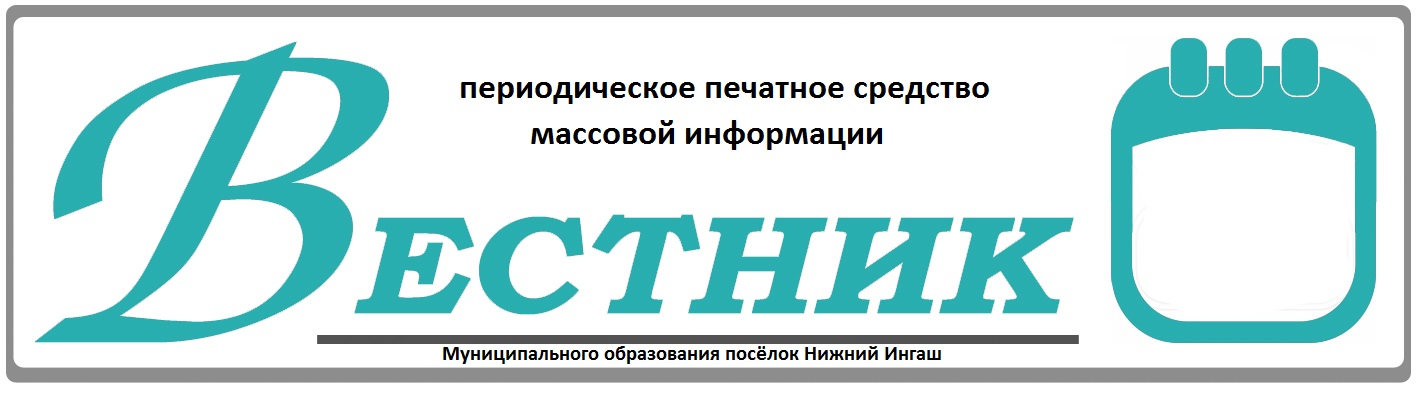 Официально________________________________                                                                     СОДЕРЖАНИЕ:Заключение по  результатам  публичных слушаний по проекту«О внесении изменений и дополнений в Устав поселка Нижний Ингаш Нижнеингашского района Красноярского края»Публичные слушанья назначены:  Главой поселка Нижний Ингаш, постановление  от 01.02.2023г. №28 «О проведении публичных слушаний по проекту решения  «О внесении изменений и дополнений в Устав поселка Нижний Ингаш Нижнеингашского района Красноярского края».     Тема публичных слушаний:  Обсуждение проекта  решения «О внесении изменений и дополнений в Устав поселка Нижний Ингаш Нижнеингашского района Красноярского края».      Дата и место  проведения публичных слушаний:  03 февраля 2023 года в 11.00 часов  в п. Нижний Ингаш, ул. Ленина 160,  кабинет Совета ветеранов.     Присутствовало граждан: 11  человек     Голосовали:  за - 11, против - 0, воздержались - 0.     Решение по результатам публичных слушаний:     Рекомендовать   Нижнеингашскому поселковому Совету депутатов принять  решение «О внесении изменений и дополнений в Устав поселка Нижний Ингаш Нижнеингашского района Красноярского края».     Председатель публичных слушаний                                                        Б.И.Гузей     Секретарь публичных слушаний                                                              А.С. Гузей                   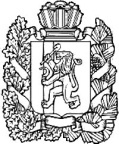 АДМИНИСТРАЦИЯ ПОСЕЛКАНИЖНИЙ ИНГАШНИЖНЕИНГАШСКОГО РАЙОНАКРАСНОЯРСКОГО КРАЯПОСТАНОВЛЕНИЕ06.02.2023                              пгт. Нижний Ингаш                              № 30О признании утратившим силупостановления администрациипоселка Нижний ИнгашНижнеингашского районаКрасноярского края от  05.06.2013 г. № 121«О создании при администрациипоселка Нижний Ингаш постоянно действующего органа управления(работника),  специально уполномоченного на решение задач  в области гражданской обороны, защиты  населения и территорий от чрезвычайных ситуаций»Руководствуясь  Федеральным законом от 06.10.2003 N 131-ФЗ "Об общих принципах организации местного самоуправления в Российской Федерации",  Уставом поселка Нижний Ингаш Нижнеингашского района Красноярского края, ПОСТАНОВЛЯЮ:Признать утратившим силу постановление администрации поселка Нижний Ингаш Нижнеингашского района Красноярского края от 05.06.2013 г. № 121 «О создании при администрации поселка Нижний Ингаш постоянно действующего органа управления (работника),  специально уполномоченного на решение задач  в области гражданской обороны, защиты  населения и территорий от чрезвычайных ситуаций».Настоящее постановление опубликовать в периодическом печатном средстве массовой информации «Вестник муниципального образования поселок Нижний Ингаш Нижнеингашского района Красноярского края» и разместить на официальном сайте администрации посёлка Нижний Ингаш:  http://nizhny-ingash.ru.Настоящее постановление вступает в силу со дня, следующего за днем его официального опубликования в периодическом печатном средстве массовой информации «Вестник муниципального образования поселок Нижний Ингаш Нижнеингашского района Красноярского края».Глава поселкаНижний Ингаш							                       Б.И.ГузейАДМИНИСТРАЦИЯ ПОСЕЛКАНИЖНИЙ ИНГАШНИЖНЕИНГАШСКОГО РАЙОНАКРАСНОЯРСКОГО КРАЯПОСТАНОВЛЕНИЕ06.02.2023 г.                                         пгт. Нижний Ингаш                                           № 31Об утверждении Положения о порядке организации доступа к информации о деятельности органов администрации поселка Нижний Ингаш Нижнеингашского района Красноярского края      В целях обеспечения реализации прав граждан и организаций на доступ к информации о деятельности органов местного самоуправления поселка Нижний Ингаш Нижнеингашского района Красноярского края, в соответствии с Федеральным законом от 09.02.2009 № 8-ФЗ «Об обеспечении доступа к информации о деятельности государственных органов и органов местного самоуправления», Федеральным законом от 06.10.2003 № 131-ФЗ «Об общих принципах организации местного самоуправления в Российской Федерации», руководствуясь Уставом поселка Нижний Ингаш Нижнеингашского района Красноярского края, ПОСТАНОВЛЯЮ:Утвердить Положение о порядке организации доступа к информации о деятельности органов администрации поселка Нижний Ингаш Нижнеингашского района Красноярского края согласно приложения.Постановление  администрации поселка Нижний Ингаш Нижнеингашского района Красноярского края  от 26.04.2012 № 170 «Об утверждении Положения о порядке организации доступа к информации о деятельности органов администрации поселка Нижний Ингаш» признать утратившим силу. Назначить ответственным за организацию доступа к информации о деятельности органов администрации поселка Нижний Ингаш, в том числе размещение информации в сети «Интернет» заместителя Главы поселка Нижний Ингаш (по социальным вопросам).Контроль за исполнением настоящего постановления оставляю за собой.Настоящее постановление опубликовать в периодическом печатном средстве массовой информации «Вестник муниципального образования поселок Нижний Ингаш Нижнеингашского района Красноярского края» и разместить на официальном сайте администрации посёлка Нижний Ингаш:  http://nizhny-ingash.ru.Настоящее постановление вступает в силу со дня, следующего за днем его официального опубликования в периодическом печатном средстве массовой информации «Вестник муниципального образования поселок Нижний Ингаш Нижнеингашского района Красноярского края».Глава поселкаНижний Ингаш                                                                                            Б.И.ГузейПриложение к постановлению                                                       администрации поселка                                          Нижний Ингаш                                               от 06.02.2023 г. № 31ПОЛОЖЕНИЕо порядке организации доступа к информации о деятельности органов
администрации поселка Нижний Ингаш Нижнеингашского района Красноярского краяОбщие положенияНастоящее Положение в соответствии с Федеральным законом от  09.02.2009 № 8-ФЗ «Об обеспечении доступа к информации о деятельности государственных органов и органов местного самоуправления» определяет порядок организации доступа к информации о деятельности органов администрации поселка Нижний Ингаш (далее - органы).Доступ к информации о деятельности органов обеспечивается следующими способами:обнародование (опубликование) органами информации о своей деятельности в средствах массовой информации;размещение органами информации о своей деятельности в сети Интернет;размещение органами информации о своей деятельности в помещениях ими занимаемых и в иных отведенных для этих целей местах;ознакомление пользователей информаций с информацией о деятельности органов;присутствие граждан (физических лиц), в том числе представителей организаций (юридических лиц), общественных объединений, государственных органов и органов местного самоуправления, на заседаниях коллегиального органа, а также на заседаниях коллегиальных органов администрации поселка Нижний Ингаш;предоставление пользователям информации по их запросу информации о деятельности органов;другими способами, предусмотренными законами и (или) иными нормативными правовыми актами, а также муниципальными правовыми актами.Формы предоставления информацииИнформация о деятельности органов может предоставляться в устной форме и в виде документационной информации, в том числе в виде электронного документа.Форма предоставления информации о деятельности органа устанавливается Федеральным законом от 09.02.2009 № 8-ФЗ « Об обеспечении доступа к информации о деятельности государственных органов и органов местного самоуправления» другими федеральными законами и иными нормативными правовыми актами Российской Федерации, законами и иными нормативными правовыми актами Красноярского края, муниципальными правовыми актами. В случае если форма предоставления информации о деятельности органов не установлена, она может определяться запросом пользователя информацией. При невозможности предоставления указанной информации в запрашиваемой форме информация предоставляется в том виде, в каком она имеется в органе.Информация о деятельности органа в устной форме предоставляется пользователям информацией во время приема. Указанная информация предоставляется также по телефонам справочных служб органов либо по телефонам должностных лиц, уполномоченных органами на ее предоставление.Информация о деятельности органов может быть предоставлена по сетям общего пользования.Обнародование (опубликование) информации в средствах массовой информации  Обнародование (опубликование) информации о деятельности органов в средствах массовой информации осуществляется в соответствии с законодательством Российской Федерации о средствах массовой информации, за исключением случаев, предусмотренных пунктами 3.2 и 3.3 настоящего Положения.  Если для отдельных видов информации о деятельности органов законодательством Российской Федерации, законодательством Красноярского края, муниципальными правовыми актами предусматриваются требования к опубликованию такой информации, то ее опубликование осуществляется с учетом этих требований.  Официальное опубликование муниципальных правовых актов осуществляется в соответствии с действующим законодательством, муниципальными правовыми актами, порядком их официального опубликования.Размещение информации в сети Интернет  Информация о деятельности органа, размещаемая в сети Интернет,     содержит: 4.1.1.Общую информацию об органах, в том числе:а) наименование и структуру органов, почтовый адрес, адрес электронной почты (при наличии), номера телефонов справочных служб органов.б)	сведения о полномочиях органа, задачах и функциях структурных подразделений указанных органов, а также перечень законов и иных нормативных правовых актов, определяющих эти полномочия, задачи и функции;в)	перечень подведомственных организаций (при наличии), сведения об их задачах и функциях, а также почтовые адреса, адреса электронной почты (при наличии), номера телефонов справочных служб подведомственных организаций;г)	сведения о руководителях органов, их структурных подразделений, руководителях подведомственных организаций (фамилии, имена, отчества, а также при согласии указанных лиц иные сведения о них);д)	перечни информационных систем, банков данных, реестров, регистров, находящихся в ведении органов, подведомственных организаций;е)	сведения о средствах массовой информации, учрежденных органами (при наличии);ж) информация об официальных сайтах и официальных страницах подведомственных организаций (при наличии) с электронными адресами официальных сайтов и указателями данных страниц в сети «Интернет»;з) информация об официальных страницах органа местного самоуправления (при наличии) с указателями данных страниц в сети «Интернет»;и) информация о проводимых органом местного самоуправления или подведомственными организациями опросах и иных мероприятиях, связанных с выявлением мнения граждан (физических лиц), материалы по вопросам, которые выносятся органом местного самоуправления на публичное слушание и (или) общественное обсуждение, и результаты публичных слушаний или общественных обсуждений, а также информацию о способах направления гражданами (физическими лицами) своих предложений в электронной форме;к) информация о проводимых органом местного самоуправления публичных слушаниях и общественных обсуждениях с использованием Единого портала.4.1.2. Информацию о нормотворческой деятельности органов, в том числе:а) муниципальные правовые акты, изданные органами, включая сведения о внесении в них изменений, признании их утратившими силу, признании их судом недействующими, а также сведения о государственной регистрации нормативных правовых актов, муниципальных правовых актов в случаях, установленных законодательством Российской Федерации;б)	тексты проектов муниципальных правовых актов, внесенных в представительные органы муниципальных образований;в)	информация о закупках товаров, работ, услуг для обеспечения муниципальных нужд в соответствии с законодательством Российской Федерации о контрактной системе в сфере закупок товаров, работ, услуг для обеспечения муниципальных нужд; г)	административные регламенты, стандарты муниципальных услуг;д)	установленные формы обращений, заявлений и иных документов, принимаемых органом к рассмотрению в соответствии с законами и иными нормативными правовыми актами, муниципальными правовыми актами;е)	порядок обжалования муниципальных правовых актов;4.1.3.Информацию об участии органа в целевых и иных программах, международном сотрудничестве, включая официальные тексты соответствующих международных договоров Российской Федерации, а также о мероприятиях, проводимых органом, в том числе сведения об официальных визитах и о рабочих поездках руководителей и официальных делегаций органа;4.1.4.Информацию о состоянии защиты населения и территорий от чрезвычайных ситуаций и принятых мерах по обеспечению их безопасности, о прогнозируемых и возникших чрезвычайных ситуациях, о приемах и способах защиты населения от них, а также иную информацию, подлежащую доведению органом до сведения граждан и организаций в соответствии с федеральными законами, законами Красноярского края;4.1.5.Информацию о результатах проверок, проводимых органом, подведомственными организациями в пределах их полномочий, а также о результатах проверок, проведенных в органе, подведомственных организациях;4.1.6. Тексты и (или) видеозаписи официальных выступлений и заявлений            руководителей и заместителей руководителей органа местного                самоуправления;4.1.7.Тексты официальных выступлений и заявлений руководителей и           заместителей руководителей органа;4.1.8.Статистическую информацию о деятельности органов, в том числе:а)	статистические данные и показатели, характеризующие состояние и динамику развития экономической, социальной и иных сфер жизнедеятельности, регулирование которых отнесено к полномочиям органов;б)	сведения об использовании органами, подведомственными организациями выделенных бюджетных средств;в)	сведения о предоставленных организациям и индивидуальным предпринимателям льготах, отсрочках, о списании задолженности по платежам в бюджеты бюджетной системы российской Федерации;4.1.9.Информацию о кадровом обеспечении органов, в том числе:а)	порядок поступления граждан на муниципальную службу;б)	сведения о вакантных должностях муниципальной службы, имеющихся в органах местного самоуправления;в)	квалификационные требования к кандидатам на замещение вакантных должностей муниципальной службы;г)	условия и результаты конкурсов на замещение вакантных должностей муниципальной службы;д)	номера телефонов, по которым можно получить информацию по вопросу замещения вакантных должностей в органах;е)	перечень образовательных учреждений, подведомственных органам (при наличии), с указанием почтовых адресов образовательных учреждений, а также номеров телефонов, по которым можно получить информацию справочного характера об этих образовательных учреждениях;4.1.10.Информацию о работе органов с обращениями граждан (физических        лиц), организаций (юридических лиц), общественных объединений,        государственных органов, органов, в том числе:а) порядок и время приема граждан (физических лиц), в том числе представителей организаций (юридических) лиц, общественных объединений, государственных органов, органов местного самоуправления, порядок рассмотрения их обращений с указанием актов, регулирующих эту деятельность;б)	фамилию, имя и отчество руководителя подразделения или иного должностного лица, к полномочиям которых отнесены организация приема лиц, указанных в подпункте «а» настоящего пункта, обеспечение рассмотрения их обращений, а также номер телефона, по которому можно получить информацию справочного характера;в)	обзоры обращений лиц, указанных в подпункте «а» настоящего пункта, а также обобщенную информацию о результатах рассмотрения этих обращений и принятых мерах.Органы наряду с информацией, указанной в пункте 4.1. и относящей к его деятельности, могут размещать в сети Интернет иную информацию о своей деятельности с учетом требований Федерального закона от 09.02.2009 № 8-ФЗ «Об обеспечении доступа к информации о деятельности государственных органов и органов местного самоуправления».Периодичность размещения информации в сети Интернет, срок ее обновления осуществляется до 20 числа каждого месяца.Присутствие на заседаниях коллегиальных государственных органов и коллегиальных органов местного самоуправления, а также на заседаниях коллегиальных органов государственных органов и коллегиальных органов местного самоуправления.Коллегиальные органы местного самоуправления обеспечивают возможность присутствия граждан (физических лиц), в том числе представителей организаций (юридических лиц), общественных объединений, государственных органов и органов местного самоуправления, на своих заседаниях, а иные государственные органы и органы местного самоуправления на заседаниях своих коллегиальных органов. Присутствие указанных лиц на этих заседаниях осуществляется в соответствии с регламентами государственных органов или иными нормативными правовыми актами, регламентами органов местного самоуправления или иными муниципальными правовыми актами.Размещение информации в помещениях занимаемых органами и в иных отведенных для этих целей местах.В помещениях, занимаемых органами, и иных отведенных для этих целей местах размещает информационные стенды и (или) другие технические средства аналогичного назначения для ознакомления пользователей информацией с текущей информацией о деятельности соответствующих органов.6.2 Информация, указанная в пункте 6.1. настоящего положения, должна содержать:порядок работы органов, включая порядок приема граждан (физических лиц), в том числе представителей организацией (юридических лиц), общественных объединений, государственных органов и органов местного самоуправления;условия и порядок получения информации от органов.Органы вправе размещать в помещениях, занимаемые ими, и иных отведенных для этих целей местах иные сведения, необходимые для оперативного информирования пользователей информацией.Ознакомление пользователей информацией в помещении, занимаемыми органами, а также через библиотечные и архивные фонды.По решению органов в установленном ими порядке пользователю информацией на основании его обращения может быть предоставлена возможность ознакомиться с информацией о его деятельности в помещении занимаемыми органами.Ознакомление пользователей информацией с информацией о деятельности органов, находящейся в библиотечных и архивных фондах, осуществляется в порядке, установленном действующим законодательством, муниципальными правовыми актами.Предоставление информации о деятельности органов по запросуПользователь информацией имеет право обращаться в органы с запросом как непосредственно, так и через своего представителя, полномочия которого оформляются в порядке, установленном законодательством Российской Федерации.В запросе указываются почтовый адрес, номер телефона и (или) факса либо адрес электронной почты для направления ответа на запрос или уточнения содержания запроса, а также фамилия, имя и отчество гражданина (физического лица либо наименование организации (юридического лица), общественного объединения, государственного органа, органа местного самоуправления, запрашивающих информацию о деятельности органов. Анонимные запросы не рассматриваются. При получении как письменного обращения, так и обращения, поступившего по сетям связи общего пользования, в котором содержаться нецензурные либо оскорбительные выражения, угрозы жизни, здоровью и имуществу должностного лица, депутата Совета, а также членов его семьи, вправе оставить обращение без ответа по существу поставленных в нем вопросов и сообщить гражданину, направившему обращение, о недопустимости злоупотребления правом.При составлении запроса используется государственный язык Российской Федерации. Запрос, составленный в письменной форме, подлежит регистрации в течение трех дней со дня его поступления в орган местного самоуправления. Запрос составленный в устной форме, подлежит регистрации в день его поступления с указанием даты и времени поступления.Запрос подлежит рассмотрению в тридцатидневный срок со дня его регистрации, если иное не предусмотрено законодательством Российской Федерации. В случае если предоставление запрашиваемой информации невозможно в указный срок, в течение семи дней со дня регистрации запроса пользователь информацией уведомляется об отсрочке ответа на запрос с указанием ее причины и срока предоставления запрашиваемой информации, который не может превышать пятнадцать дней сверх установленного настоящим Положением срока для ответа на запрос.Если запрос не относится к деятельности органов, то в течение семи дней со дня регистрации он направляется в государственный орган или орган местного самоуправления, к полномочиям которых отнесено предоставление запрашиваемой информации. О переадресации запроса в этот же срок сообщатся направившему запрос пользователю информацией. В случае если органы не располагают сведениями о наличии запрашиваемой информации в другом государственном органе, органе местного самоуправления, об этом также ь течение семи дней со дня регистрации запроса сообщается направившему запрос пользователю информацией.Органы вправе уточнять содержание запроса в целях предоставления пользователю информацией необходимой информации о деятельности органов.Требования настоящего Положения к запросу в письменной форме и ответу на него применяются к запросу, поступившему в органы по сети Интернет, а также к ответу на такой запрос.              9. Порядок предоставления информации о деятельности органов позапросуИнформация о деятельности органов по запросу предоставляется в виде ответа на запрос, в котором содержится или к которому прилагается запрашиваемая информация либо в котором содержится мотивированный отказ в предоставлении указанной информации. В ответе на запрос указываются наименование, почтовый адрес органов, должность лица, подписавшего ответ, а также реквизиты ответа на запрос (регистрационный номер и дата).При ответе на запрос используется государственный язык Российской федерацииПри запросе информации о деятельности органов, опубликованной в средствах массовой информации либо размещенной в сети Интернет, в ответе на запрос органы могут ограничиться указанием названия, даты выхода и номера массовой информации, в котором опубликована запрашиваемая информация, и (или) электронного адреса официального сайта, на котором размещена запрашиваемая информация.В случае, если запрашиваемая информация относится к информации ограниченного доступа, в ответе на запрос указывается вид, наименование номер и дата принятия акта, в соответствии с которым доступ к этой информации ограничен. В случае если часть запрашиваемой информации относится к информации ограниченного доступа, а остальная информация является общедоступной, органы обязаны предоставить запрашиваемую информацию, за исключением информации ограниченного доступа.Основания, исключающие возможность предоставления информации о деятельности органовИнформация о деятельности органов не предоставляются в случае, если:содержание запроса не позволяет установить запрашиваемую информацию о деятельности органов;в запросе не указан почтовый адрес, адрес электронной почты или номер факса для направления ответа на запрос либо номер телефона, по которому можно связаться с направившим запрос пользователем информацией;запрашиваемая информация не относится к деятельности органов;запрашиваемая информация относится к информации ограниченного доступа;запрашиваемая информация ранее предоставлялась пользователю информацией;в запросе ставится вопрос о правовой оценке актов, принятых органами, проведении анализа деятельности органов либо подведомственных организаций или проведении иной аналитической работы непосредственно не связанной с защитой прав направившего запрос пользователя информацией.Органы вправе не предоставлять информацию о своей деятельности по запросу, если эта информация опубликована в средстве массовой информации или размещена в сети Интернет.Информация о деятельности органов, предоставляемая набесплатной основеПользователю информацией предоставляется на бесплатной основе информация о деятельности органов:передаваемая в устной форме;размещаемая органами в сети Интернет, а также в отведенных для размещения информации о его деятельности;Затрагивающие права в установленные законодательством Российской Федерации обязанности заинтересованного пользователя информацией;Иная установленная законом, муниципальными правовыми актами информация о деятельности органов.Порядок осуществления контроля за обеспечением доступа к информации о деятельности органовКонтроль за обеспечением доступа к информации о деятельности органов осуществляют руководители органов местного самоуправления.Контроль периодичности размещения информации органа в сети Интернет и сроков ее обновления осуществляет специалист органа.Уважаемые жители муниципального образования посёлок Нижний Ингаш Нижнеингашского района Красноярского края!Ежегодно с наступлением весеннего периода осложняется обстановка с пожарами. Как правило, в этот период происходит несанкционированное сжигание сухой травы, мусора. Часто из-за таких пожаров происходят возгорания хозяйственных построек и жилых домов граждан.
Администрация поселка Нижний Ингаш с наступлением весенне-летнего пожароопасного периода обращается к гражданам с просьбой быть предельно осторожными и внимательными в этот жаркий пожароопасный период - не сжигайте сухую траву, мусор и другие бытовые отходы.
Не разводите костры на территории поселения, жечь костры категорически запрещается!Помните, что одна лишь искра может привести к возгоранию населенных пунктов!Родители должны рассказать детям о той опасности, которую таит невинная игра с огнём, спички, зажжённые факелы. Дети без присмотра взрослых часто самовольно разводят костры вблизи строений, около сельскохозяйственных массивов. Увлекшись игрой, ребята могут забыть затушить костёр, а в результате невинная шалость может перерасти в большую беду.Чтобы не допустить возникновения пожара необходимо знать и соблюдать элементарные правила пожарной безопасности:- своевременно очищайте участок и прилегающую к нему территорию от горючих отходов, опавших листьев и травы;- не сжигайте мусор вблизи строений;- не загромождайте проезды улиц, ведущих к частным домам и садовым участкам, ветками деревьев и мусором, так как это препятствует проезду пожарных автомобилей;- соблюдайте меры предосторожности при эксплуатации электрических сетей, электробытовых, газовых приборов;- будьте осторожны при пользовании открытым огнем: свечами, керосиновыми и паяльными лампами, не оставляйте их без присмотра;- не допускайте шалости детей с огнем.В каждом жилом доме и на садовом участке необходимо иметь средства для тушения огня и противопожарный инвентарь: емкость с водой (бочкой) или огнетушитель, кошму, ведро, лопату и приставную лестницу.Действия в случае возникновения пожара:Помните, что самое страшное при пожаре - растерянность и паника. Уходят драгоценные минуты, когда огонь и дым оставляют всё меньше шансов выбраться в безопасное место. Вот почему каждый должен знать, что необходимо делать при возникновении пожара.
При возникновении пожара немедленно сообщите об этом в пожарную охрану по телефону "01" и «101», экстренной службы ЕДДС – 112, 8 (391-71) 22-8-68.При сообщении в пожарную охрану о пожаре необходимо указать:
- кратко и чётко обрисовать событие - что горит (квартира, чердак, подвал, индивидуальный дом или иное) и по возможности приблизительную площадь пожара;- назвать адрес (населённый пункт, название улицы, номер дома, квартиры);
- назвать свою фамилию, номер телефона;- есть ли угроза жизни людей, животных, а также соседним зданиям и строениям;
- если у Вас нет доступа к телефону и нет возможности покинуть помещение, откройте окно и криками привлеките внимание прохожих.
Постарайтесь принять меры по спасению людей, животных, материальных ценностей. Постарайтесь оповестить о пожаре жителей населенного пункта.
Делать это надо быстро и спокойно. В первую очередь спасают детей, помня при этом, что они чаще всего, испугавшись, стараются спрятаться под кровать, под стол, в шкаф. Из задымленного помещения надо выходить, пригнувшись, стремясь держать голову ближе к полу, т.к. дым легче воздуха, он поднимается вверх, и внизу его гораздо меньше. Передвигаясь в сильно задымленном помещении нужно придерживаться стен. Ориентироваться можно по расположению окон, дверей.До прибытия подразделений пожарной охраны необходимо быстро реагировать на пожар, используя все доступные способы для тушения огня (песок, вода, покрывала, одежда, огнетушители и т. д.)
Закройте двери и окна, так как потоки воздуха способствуют распространению огня. Отключите газ, электричество. Если потушить пламя невозможно, в первую очередь - постарайтесь спасти людей.
Затем уберите баллоны с газом, автомобили и все легковоспламеняющиеся материалы. Открывая горящие помещения, надо быть максимально внимательным, так как новое поступление кислорода может усилить пламя. Если есть дым, двигайтесь, пригнувшись, закрывая лицо, при необходимости закройте голову влажным полотенцем, обильно смочив водой одежду.
Если на человеке загорелась одежда, не позволяйте ему бежать. Повалите его на землю, закутайте в покрывало и обильно полейте. Ни в коем случае не раздевайте обожженного, если одежда уже прогорела, накройте пострадавшие части тела чистой тканью и вызовите скорую помощь.Помните:- дым при пожаре значительно опаснее пламени и большинство людей погибает не от огня, а от удушья;- при эвакуации через зону задымления необходимо дышать через мокрый носовой платок или мокрую ткань.После спасения людей можно приступить к тушению пожара имеющимися средствами пожаротушения (огнетушители), в том числе подручными (одеяло, вода, песок, и т. д.) и эвакуации имущества.Категорически запрещается - бороться с пламенем самостоятельно, не вызвав предварительно пожарных, если вы не справились с загоранием на ранней стадии его развития.В случае невозможности потушить пожар собственными силами, принять меры по ограничению распространения пожара на соседние помещения, здания и сооружения, горючие вещества. С этой целью двери горящих помещений закрывают для предотвращения доступа кислорода в зону горения.По прибытии пожарной техники необходимо встретить ее и указать место пожара.Помните! Соблюдение мер пожарной безопасности – это залог вашего благополучия, сохранности вашей жизни и жизни ваших близких! Пожар легче предупредить, чем потушить!Учредители:Нижнеингашский поселковый Совет депутатовАдминистрация поселка Нижний ИнгашНижнеингашского районаКрасноярского края663850 Красноярский край,Нижнеингашский район, пгт. Нижний Ингаш, ул. Ленина, 160                                                                 Ответственный                                                                      за выпуск:                 Выходит                                     Фрицлер И.В.             1 раз в месяц           Распространение                             Телефон:               Бесплатно                               8 (39171) 22-4-18                  Тираж                                   8 (39171) 22-1-19           30 экземпляров                                 Факс:                                                               8 (39171) 21-3-10    1Заключение по  результатам  публичных слушаний по проекту «О внесении изменений и дополнений в Устав поселка Нижний Ингаш Нижнеингашского района Красноярского края»1 стр.2Постановление №30 от 06.02.2023 «О признании утратившим силу постановления администрации поселка Нижний Ингаш Нижнеингашского района Красноярского края от  05.06.2013 г. № 121 «О создании при администрации поселка Нижний Ингаш постоянно действующего органа управления (работника),  специально уполномоченного на решение задач  в области гражданской обороны, защиты  населения и территорий от чрезвычайных ситуаций»2 стр.3Постановление №31 от 06.02.2023 «Об утверждении Положения о порядке организации доступа к информации о деятельности органов администрации поселка Нижний Ингаш Нижнеингашского района Красноярского края»3-11 стр.4Информационное письмо11-13 стр.